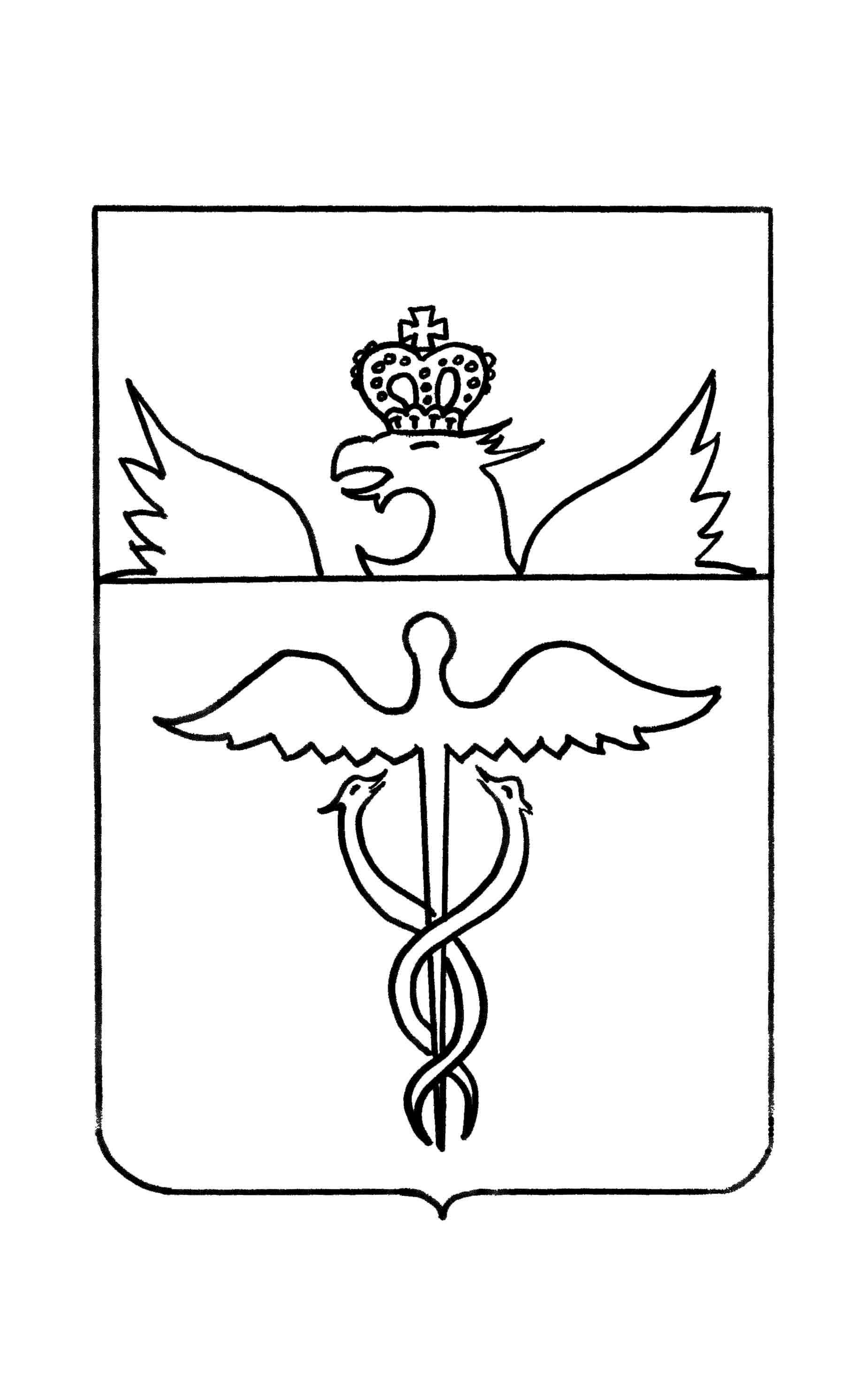 Совет народных депутатов Кучеряевского сельского поселенияБутурлиновского муниципального районаВоронежской областиРЕШЕНИЕ                   от 30 июня 2023 года  № 105                         с.Кучеряевка                  О внесении изменений и дополнений в Устав     Кучеряевского сельского поселения Бутурлиновского  муниципального района Воронежской области           В соответствии с Федеральным законом от 6 октября 2003 года № 131-ФЗ «Об
          общих принципах организации местного самоуправления в Российской Федерации»,          Совет народных депутатов Кучеряевского сельского поселения Бутурлиновского                муниципального района Воронежской области	РЕШИЛВнести изменения и дополнения в Устав Кучеряевского сельского            поселения Бутурлиновского муниципального района Воронежской области.           2.  Представить настоящее решение в Управление Министерства юстиции
           Российской Федерации по Воронежской области для государственной регистрации в
          порядке, установленном федеральным законом.     3.    Обнародовать настоящее решение после его государственной регистрации.   Настоящее решение вступает в силу после его официального обнародования.           Глава Кучеряевского            сельского поселения                                                                          Л.М.Гуренко         Председатель Совета народных депутатов         Кучеряевского сельского поселения                                                  О.В.ЗленкоПриложениек решению Совета народных депутатовКучеряевского сельского поселенияБутурлиновского муниципального районаВоронежской области
«30»июня 2023года №105                                         Изменения и дополнения                          в Устав Кучеряевского сельского поселения          Бутурлиновского муниципального района Воронежской областиВ статье 9 Устава:Пункт 18 слова «, а также организация использования, охраны, защиты, воспроизводства городских лесов, лесов особо охраняемых природных территорий, расположенных в границах населенных пунктов поселения» исключить.В статье 13 Устава:Абзац второй части 2 изложить в следующей редакции:«В случае, если местный референдум не назначен Советом народных депутатов Кучеряевского сельского поселения в установленные сроки, референдум назначается судом на основании обращения граждан, избирательных объединений, главы Кучеряевского сельского поселения, органов государственной власти Воронежской области, уполномоченной в соответствии со статьей 40 настоящего Устава соответствующей избирательной комиссией или прокурора.»;Часть 2 статьи 14 Устава изложить в следующей редакции:«2. Решение о назначении выборов принимается Советом народных депутатов не ранее чем за 90 дней и не позднее, чем за 80 дней до дня голосования. В случаях, установленных федеральным законом, муниципальные выборы назначаются Территориальной избирательной комиссией Бутурлиновского муниципального района или участковой избирательной комиссией, действующей в границах муниципального образования.».В статью 15 Устава внести следующие изменения:В части 2:слова «избирательную комиссию» заменить словами «уполномоченную в соответствии со статьей 40 настоящего Устава соответствующую избирательную комиссию»;слова «Избирательная комиссия» заменить словами «уполномоченная в соответствии со статьей 40 настоящего Устава соответствующая избирательная комиссия»;слова «избирательной комиссии» заменить словами «уполномоченной в соответствии со статьей 40 настоящего Устава соответствующей избирательной комиссии».В статье 16 Устава:Абзац 1 части 3 изложить в следующей редакции:«В поддержку инициативы голосования по вопросам изменения границ поселения, преобразования поселения инициативная группа по проведению
голосования по вопросам изменения границ поселения, преобразования поселения, образованная в соответствии с законом Воронежской области, должна представить в уполномоченную в соответствии со статьей 40 настоящего Устава соответствующую избирательную комиссию подписи избирателей.»Часть 4 изложить в следующей редакции:«4. Подготовку и проведение голосования по вопросам изменения границ поселения, преобразования поселения осуществляет уполномоченная в соответствии со статьей 40 настоящего Устава соответствующая избирательная комиссия.».В статье 33 Устава:Часть 3.3 исключить.Дополнить частью 5.1 в следующей редакции:«5.1) Полномочия депутата Совета народных депутатов Кучеряевского сельского поселения прекращаются досрочно решением Совета народных депутатов Кучеряевского сельского поселения в случае отсутствия депутата без уважительных причин на всех заседаниях Совета народных депутатов Кучеряевского сельского поселения в течение шести месяцев подряд.».Пункт 1,2 часть 2 статьи 38 Устава изложить в следующей редакции:«1) участие в реализации единой государственной политики в области
государственного контроля (надзора), муниципального контроля при осуществлении  муниципального контроля;2) организация и осуществление муниципального контроля на территории Кучеряевского сельского поселения;».Наименование статьи 40 Устава изложить в следующей редакции:
«Статья 40. Полномочия избирательных комиссий по организации и проведении выборов, местного референдума, голосования по отзыву депутата.».В части 3 статьи 57 Устава слово «Кассовое» заменить словом «Казначейское»